INVITATION TO INTERNATIONAL COMPETITORS                                                                              Welcome to                       HELLENIC SHOTGUN NATIONALS                                             ipsc shotgun, liii match                                                7,  of September 2014                                     Thessaloniki  GREECE                                                           FORCompetitor’s name and surname………………………………………………………………………………………Gun permit…………………………………………………………………………………………………………………………This invitation is official match invitation for registered shooters. You have to show this to Greek authorized personnel when you cross the Greek border. Do not forget to  bring also your European firearm license.	Christos Mantzaridis                                                                                                              Match Director               Match contacts         Christos Mantzaridischristosmlps@windowslive.com           00306973291041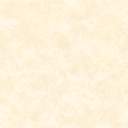 